Publicado en Badalona el 01/12/2017 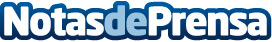 Más de 270.000 recién nacidos fallecen cada año en el mundo a causa de anomalías congénitasLa amniocentesis es la prueba para detectarlas aunque el riesgo de aborto es elevado. El test de cribado es una prueba alternativa con una efectividad del 99,5% y no invasiva
Datos de contacto:presscorporateNota de prensa publicada en: https://www.notasdeprensa.es/mas-de-270-000-recien-nacidos-fallecen-cada Categorias: Medicina Sociedad Infantil http://www.notasdeprensa.es